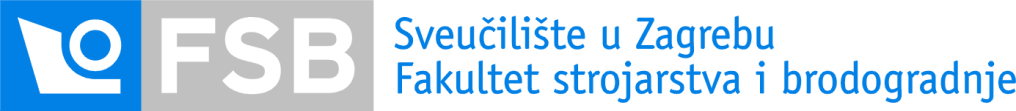 Zavod za industrijsko inženjerstvoKatedra za Projektiranje proizvodnje Akademska godina: 2019./2020.Datum: 22. 1. 2020.Rezultati 1. Ispitnog roka 21. 1. 2020.Kolegij: Proizvodnja-priprema i upravljanje (1. dio)Zadaće s ispita mogu se pogledati u četvrtak 23. siječnja 2020. od 9:00 do 10:30 sati, soba A-509 III. kat, sjeverna zgrada.Napomena: Za pozitivnu ocjenu potrebno je 50  % bodova.Raspodjela ocjena:Predmetni nastavnik:Doc.dr.sc. Tihomir OpetukU Zagrebu, 22. siječnja 2020.JMBAGPrezimeImeBroj bodovaPostotak bodovaSeminar ocjenaUkupni postoci 1. dio35207139StefanovićLuka82/9092,11 %381,78  %35207069RukIvan72/9080,00 %268,00  %Postoci i ocjenePostoci i ocjenePostoci i ocjenePostoci i ocjeneod [ %]do [ %]ocjena5063dovoljan6477dobar7891vrlo dobar92100izvrstan